APPLICATION TO SURRENDER GUINEA PIG(S)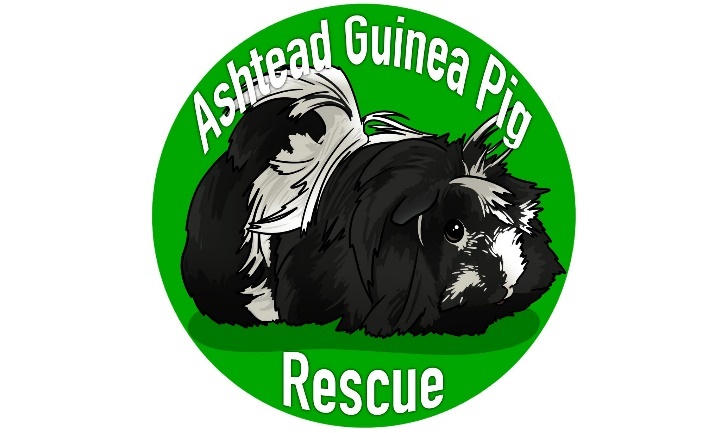 Once complete please send to ctear@ashteadpetboarding.co.ukMinimum Surrender Donation of £20 eachAPPLICANT DETAILSAPPLICANT DETAILSAPPLICANT DETAILSAPPLICANT DETAILSAPPLICANT DETAILSAPPLICANT DETAILSAPPLICANT DETAILSSurnameFirst NamedatedateAddressContact NumberE-mailAshtead Guinea Pig Rescue is collecting your details because you are considering surrendering a pet to us. We need your data so that we can match your pet with the right new owner. We take your privacy very seriously and promise to keep your information safe. We'll never give away or sell your details to other organisations to use for their own purposes either.Ashtead Guinea Pig Rescue is collecting your details because you are considering surrendering a pet to us. We need your data so that we can match your pet with the right new owner. We take your privacy very seriously and promise to keep your information safe. We'll never give away or sell your details to other organisations to use for their own purposes either.Ashtead Guinea Pig Rescue is collecting your details because you are considering surrendering a pet to us. We need your data so that we can match your pet with the right new owner. We take your privacy very seriously and promise to keep your information safe. We'll never give away or sell your details to other organisations to use for their own purposes either.Ashtead Guinea Pig Rescue is collecting your details because you are considering surrendering a pet to us. We need your data so that we can match your pet with the right new owner. We take your privacy very seriously and promise to keep your information safe. We'll never give away or sell your details to other organisations to use for their own purposes either.Ashtead Guinea Pig Rescue is collecting your details because you are considering surrendering a pet to us. We need your data so that we can match your pet with the right new owner. We take your privacy very seriously and promise to keep your information safe. We'll never give away or sell your details to other organisations to use for their own purposes either.Ashtead Guinea Pig Rescue is collecting your details because you are considering surrendering a pet to us. We need your data so that we can match your pet with the right new owner. We take your privacy very seriously and promise to keep your information safe. We'll never give away or sell your details to other organisations to use for their own purposes either.Ashtead Guinea Pig Rescue is collecting your details because you are considering surrendering a pet to us. We need your data so that we can match your pet with the right new owner. We take your privacy very seriously and promise to keep your information safe. We'll never give away or sell your details to other organisations to use for their own purposes either.SURRENDER GUINEA-PIG(S) DETAILSSURRENDER GUINEA-PIG(S) DETAILSSURRENDER GUINEA-PIG(S) DETAILSSURRENDER GUINEA-PIG(S) DETAILSSURRENDER GUINEA-PIG(S) DETAILSSURRENDER GUINEA-PIG(S) DETAILSSURRENDER GUINEA-PIG(S) DETAILSPlease provide as much information as possible including photos of the guinea pig(s).Please provide as much information as possible including photos of the guinea pig(s).Please provide as much information as possible including photos of the guinea pig(s).Please provide as much information as possible including photos of the guinea pig(s).Please provide as much information as possible including photos of the guinea pig(s).Please provide as much information as possible including photos of the guinea pig(s).Please provide as much information as possible including photos of the guinea pig(s).Name of guinea pig(s)Name of guinea pig(s)What sex are they?What breed are they? Please provide up-to-date photos by email.What breed are they? Please provide up-to-date photos by email.How old are they?Are there any health issues to pass on?(Please continue via email if needed)Are there any health issues to pass on?(Please continue via email if needed)Are they Neutered?Details of current setup – are the guineas living indoors, sheltered outdoors (e.g. shed, garage) or in an outdoor hutch? Do they have access to grass time?Details of current setup – are the guineas living indoors, sheltered outdoors (e.g. shed, garage) or in an outdoor hutch? Do they have access to grass time?Any other information e.g. temperament, are they good to handle, are they used to children, do you want them to staytogether?Any other information e.g. temperament, are they good to handle, are they used to children, do you want them to staytogether?Please describe in detail why you are surrendering your pet: -Please describe in detail why you are surrendering your pet: -Please describe in detail why you are surrendering your pet: -Please describe in detail why you are surrendering your pet: -Please describe in detail why you are surrendering your pet: -Please describe in detail why you are surrendering your pet: -Please describe in detail why you are surrendering your pet: -By signing this form, I state that I am the owner of the animal(s) who is/are the subject of this Animal Surrender Form, hereinafter referred to as “the animal.” To my knowledge, no other person has any right to this animal. I hereby surrender all rights to the animal. I understand that once I relinquish the animal, the animal will not be available to be returned. I have read and understand this Animal Surrender Form.By signing this form, I state that I am the owner of the animal(s) who is/are the subject of this Animal Surrender Form, hereinafter referred to as “the animal.” To my knowledge, no other person has any right to this animal. I hereby surrender all rights to the animal. I understand that once I relinquish the animal, the animal will not be available to be returned. I have read and understand this Animal Surrender Form.By signing this form, I state that I am the owner of the animal(s) who is/are the subject of this Animal Surrender Form, hereinafter referred to as “the animal.” To my knowledge, no other person has any right to this animal. I hereby surrender all rights to the animal. I understand that once I relinquish the animal, the animal will not be available to be returned. I have read and understand this Animal Surrender Form.By signing this form, I state that I am the owner of the animal(s) who is/are the subject of this Animal Surrender Form, hereinafter referred to as “the animal.” To my knowledge, no other person has any right to this animal. I hereby surrender all rights to the animal. I understand that once I relinquish the animal, the animal will not be available to be returned. I have read and understand this Animal Surrender Form.By signing this form, I state that I am the owner of the animal(s) who is/are the subject of this Animal Surrender Form, hereinafter referred to as “the animal.” To my knowledge, no other person has any right to this animal. I hereby surrender all rights to the animal. I understand that once I relinquish the animal, the animal will not be available to be returned. I have read and understand this Animal Surrender Form.By signing this form, I state that I am the owner of the animal(s) who is/are the subject of this Animal Surrender Form, hereinafter referred to as “the animal.” To my knowledge, no other person has any right to this animal. I hereby surrender all rights to the animal. I understand that once I relinquish the animal, the animal will not be available to be returned. I have read and understand this Animal Surrender Form.By signing this form, I state that I am the owner of the animal(s) who is/are the subject of this Animal Surrender Form, hereinafter referred to as “the animal.” To my knowledge, no other person has any right to this animal. I hereby surrender all rights to the animal. I understand that once I relinquish the animal, the animal will not be available to be returned. I have read and understand this Animal Surrender Form.I confirm I am over 18 years of age and all the information I have provided is correct to the best of my knowledge.I confirm I am over 18 years of age and all the information I have provided is correct to the best of my knowledge.I confirm I am over 18 years of age and all the information I have provided is correct to the best of my knowledge.I confirm I am over 18 years of age and all the information I have provided is correct to the best of my knowledge.I confirm I am over 18 years of age and all the information I have provided is correct to the best of my knowledge.I confirm I am over 18 years of age and all the information I have provided is correct to the best of my knowledge.I confirm I am over 18 years of age and all the information I have provided is correct to the best of my knowledge.SignedPrint NameDateAGPR STAFF TO COMPLETEAGPR STAFF TO COMPLETEAGPR STAFF TO COMPLETEAGPR STAFF TO COMPLETEAGPR STAFF TO COMPLETEAGPR STAFF TO COMPLETEAGPR STAFF TO COMPLETEName(s) of Guinea-Pig(s) Age(s)Date SurrenderedDate SurrenderedDescriptionDate of neuteringDate of neuteringEvidence of Address Seen Evidence of Address Seen Evidence of Accommodation Seen Evidence of Accommodation Seen Additional Comments/NotesAdditional Comments/Notes